Appendix P-4. Invitation to Z-CAN patients to participate in online 6- and 12-month surveysInvitation to participate in the 6- and 12-month surveys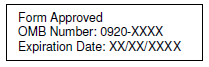 
Estamos llevando a cabo una encuesta de satisfacción de la paciente, relacionada a su reciente visita a la clínica. Sus opiniones son muy importantes al momento de mejorar nuestros servicios a las mujeres de Puerto Rico, por lo que apreciamos su tiempo.  Esta encuesta tomará unos 10 minutos. Su participación es enteramente voluntaria y las respuestas vertidas en la encuesta no estarán ni atadas a su nombre, ni en ninguna manera a alguna información que le identifique en la misma. Si elige participar, recibirá una tarjeta de regalos de $5.00 por cada encuesta completada. Para más información sobre la encuesta, o comenzarla, por favor haga clic en el siguiente enlace: [Enlace]